Een wolk met een zilveren randjeJubileumviering 25 mei 2015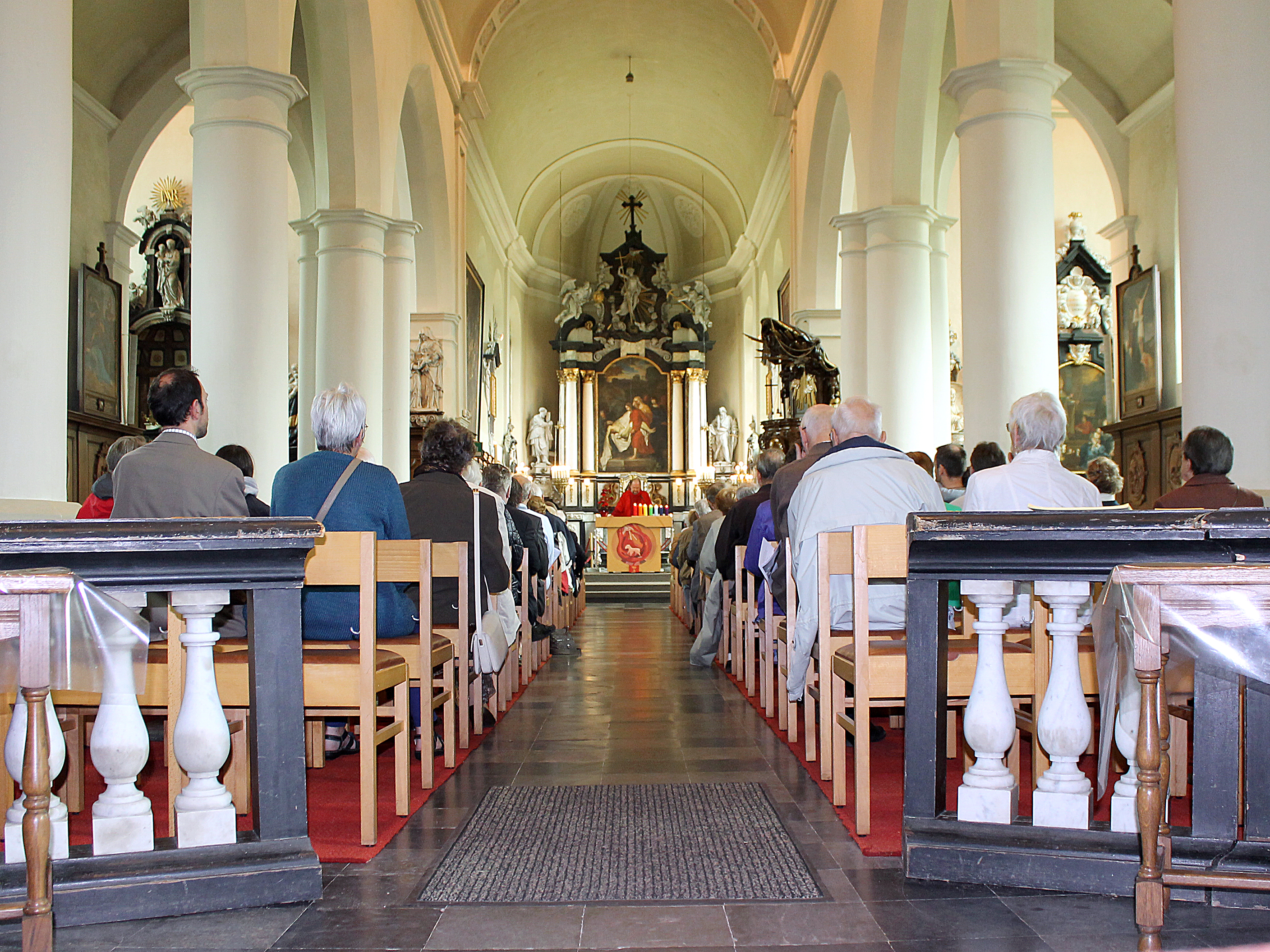 IntredeliedP: Je hebt al in het boekje gezien dat we acht liederen gaan zingen en één psalm bidden.
Laten we dus maar al met het eerste beginnen.Alles is nu eenmaal anders dan vroeger,zelfs als dat nog maar vijfentwintig jaar terug is.Het is meteen ook een moment van inkeer.“Anders dan vroeger”Je kent ‘t verhaal toch van die vader: zijn jongste zoon vroeg hem zijn deel. Hij liet hem gaan, dacht niet aan later, want ach hij hield van hem zo veel. “Jij was verloren, nu gevonden, jij was gestorven, nu weer hier. Kom nu bij mij, toon mij je wonden, open die deur meer dan een kier”. refrein: 	Anders dan vroeger zijn we bij elkaar: 		wij en zij en ik en jij. 		Heel even wordt het wonder voor ons waar: 		vergeven maakt mensen vrij, 		herleven voor jou en mij. Je kent ‘t verhaal toch van die koning: hij schold zijn knecht ‘t geleende kwijt. Diezelfde knecht was niet zo mild en hij schonk zijn broeder geen respijt. “Jij slechte knecht, gun jij geen leven aan wie jou schuldig is, voorwaar? Ja zelfs tot zeventig maal zeven keren vergeven wij elkaar”. Je kent ‘t verhaal toch van jouw leven, het wordt verteld van dag tot dag, het werd je ooit zo maar gegeven; nu maak je ‘t waar van traan tot lach. “Voor wie het nog niet kon doorgronden; vergeven maakt de mensen vrij. Daartoe heeft Jezus ons gezonden; geef aan elkaar nu kansen bij”.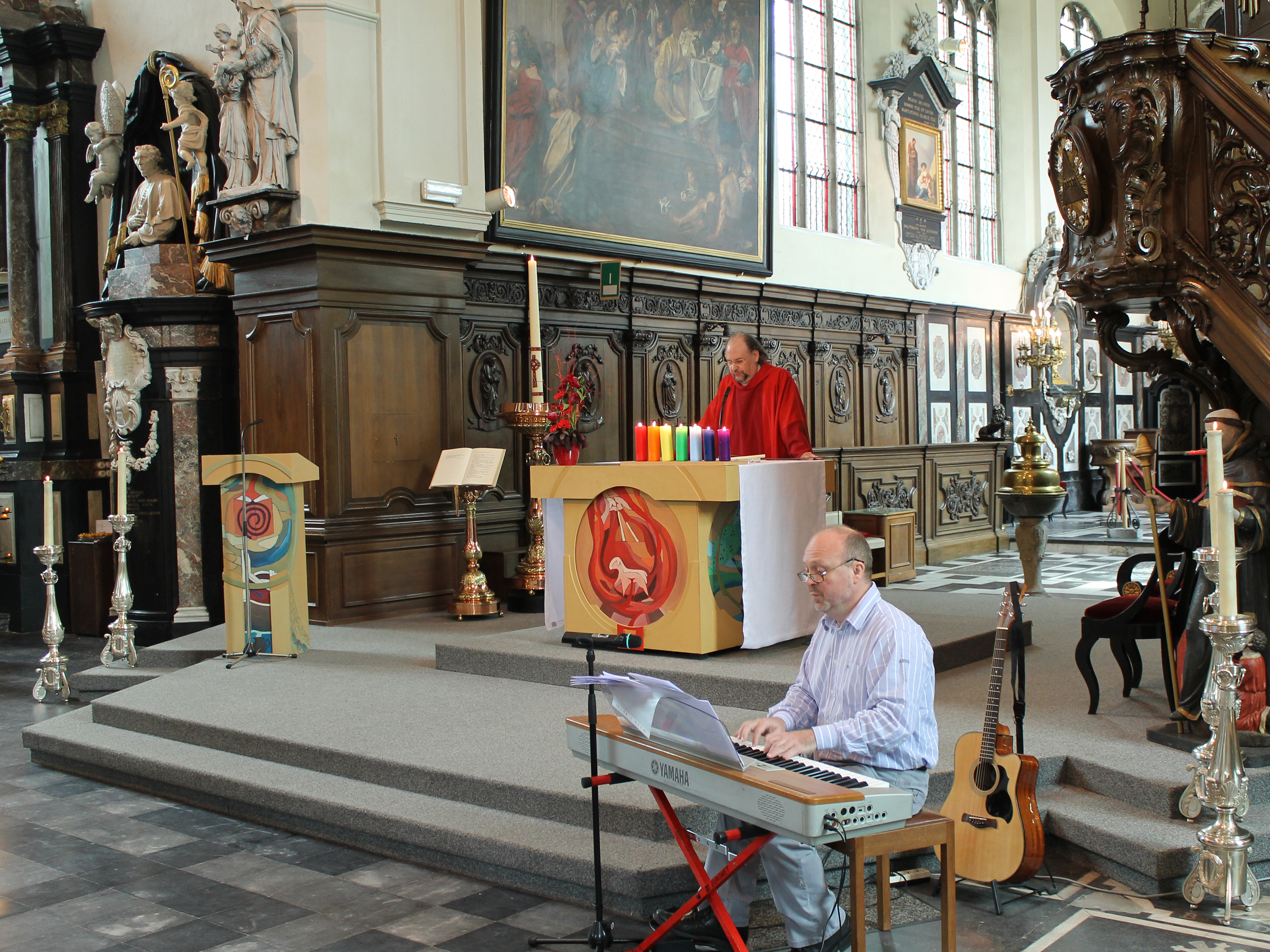 WelkomP: + … Waarom wilde ik dit moment vieren?
Omdat ik dankbaar ben dat ik het al vijfentwintig jaar heb uitgehouden als priester in onze kerk.
Ik zie dat niet als mijn verdienste, want wie ben ik.Vijfentwintig jaar later ben ik ook 25 (lees 50) kilo zwaarder geworden, dat toont toch mijn zwakheid!Nee, je kan op je eentje geen priester zijn en blijven.
Daarvoor heb je de steun en de vriendschap nodigvan anderen.  Velen daarvan zijn hier nu aanwezig.Jullie moet ik danken voor die vijfentwintig jaar.Omdat je samen op weg bent, hou je het vol.
Waar word je onderweg vooral moe van?
Van mensen die niet mee willen gaan,die liever blijven staan of teruggaan.De eensgezindheid is soms ver te zoekenen die pijn kan dan ook zwaar doorwegen.Daarom is deze dankviering in eerste instantie gericht tot de Geest – het is tenslotte nog Pinksteren.Die Geest is voor mij onmisbaar.
Ik noem haar ook liever niet ‘heilige’ Geest,dat is zo afstandelijk, zoiets als ‘eerwaarde heer’,zoals sommige mensen mij aanspreken,dat heb ik niet graag(’t moet trouwens ‘zéér eerwaarde heer’ zijn!).Maar nee, zonder de Geest ben ik niets, dat geloof ik echt.Ik vond het dan ook zo zinvol dat ik vijfentwintig jaar geleden op Pinkstermaandag werd gewijd.Ik zie ze nog voor me: twaalf priesters – de bisschop inbegrepen – die voorgingen in vlammend rode kazuifels.Zes van hen zijn ondertussen al overleden.Zij hebben mij, samen met vele andere priesters,de handen opgelegd – ik voel ze nog.Bisschop Van den Berghe heeft mij gezalfden toen kreeg ik óók een rode kazuifel om.Spijtig dat er zo weinig momenten zijn in het liturgische jaar dat deze kazuifel gedragen kan worden.We kunnen de Geest nooit genoeg vieren en danken.Laten we dat dan nu volop doen in deze gebedsviering, die ik als thema heb meegegeven:‘Een wolk met een zilveren randje’.
Dat verwijst natuurlijk naar de Engelse uitdrukking‘Every cloud has a silver lining’, maar dat er nog wat meer achter zit, zal u straks wel duidelijk worden.Psalm 105P: Laten we nu samen een psalm bidden.
Dé psalm voor Pinksteren is Psalm 104.
Maar het is vandaag Pinkstermaandagen daarom heb ik Psalm 105 gekozen.
Sommigen weten dat ik al eens graageen psalm hertaal en dat heb ik voor deze gelegenheid dan ook weer gedaan.In deze psalm wordt een soort samenvatting gegeven van de geschiedenis van het joodse volk,waarin een wolk ook meer dan eens een rol speelt.We gaan de psalm alternerend bidden in twee groepen.L/P: Psalm 105Wij zingen en bidden voor God, de Aanwezige,wij roepen zijn Naam zodat ieder het hoort.Wij zijn blij om de Aanwezige,om de wonderen die Hij verricht.

Zo allesomvattend en onnoembaar is Hij en toch willen wij Hem dichtbij ervaren.
Wij willen zijn levengevend Woord verstaan,de tekenen van zijn aanwezigheid herkennen.Telkens weer keren wij terug naar de bijbel,de verhalen over onze voorgeschiedenis.Niet wij hebben Hém, maar Hij heeft óns uitgekozenom met Hem verbonden te leven.
Duizenden jaren al trekt Hij met ons mee.
Sinds Abraham, Isaak en Jakob naar verluidt.En Abraham ging, het onbekende tegemoet,omdat de Aanwezige hem toekomst had aangezegd.Zijn verbond met de aartsvaders en hun nakomelingenzou goede grond krijgen, een veilige thuis.Koningen heeft hij gezalfd, profeten aangewezenom die verbondenheid te bekrachtigen.Maar ach, is het de Aanwezige die ons op de proef steltmet honger en kwel, ziekte en dood?En toch in elke duisternis daagt een licht van hoop.Zo kwam Jozef in Egypte aan, als slaaf begonnen.Als onderkoning kon hij zijn macht doen geldenen zijn volk nieuwe levensruimte bieden.Generatie op generatie nam hun aantal toe,zeer tot ongenoegen van Farao.Slavernij en onderdrukking werd hun deel.Waar was nu de Aanwezige, hoe afwezig was Hij?Een mens werd geroepen, daar in de woestijnom stem van de Aanwezige te zijn en teken van hoop.‘Laat mijn volk gaan’ weergalmde door de zalen van het paleis,maar Farao was niet bereid toegeeflijk te zijn.Tien plagen troffen het land.  Welke god kan dit keren?Ga dan en neem vooral die Aanwezige van jullie mee!Gepakt en gezakt trok Israël weg uit de duisternis,naar het land van belofte dat wenkte aan de overkant.De Aanwezige ging voor hen uit doorheen de woestenij,overdag als een wolk en ’s nachts als een zuil van vuur.Werd hun geloof door twijfel verdrongen,dan zond Hij hen kwartels en brood uit de hemel.
Dan brak Hij rotsen open en water stroomde;een rivier die het land vruchtbaar maakt.Hun uittocht werd een lang verhaal,maar de Aanwezige liet hen niet in de steek.Uiteindelijk voelden ze weer grond onder hun voeten,een land om lief te hebben, een land van melk en honing!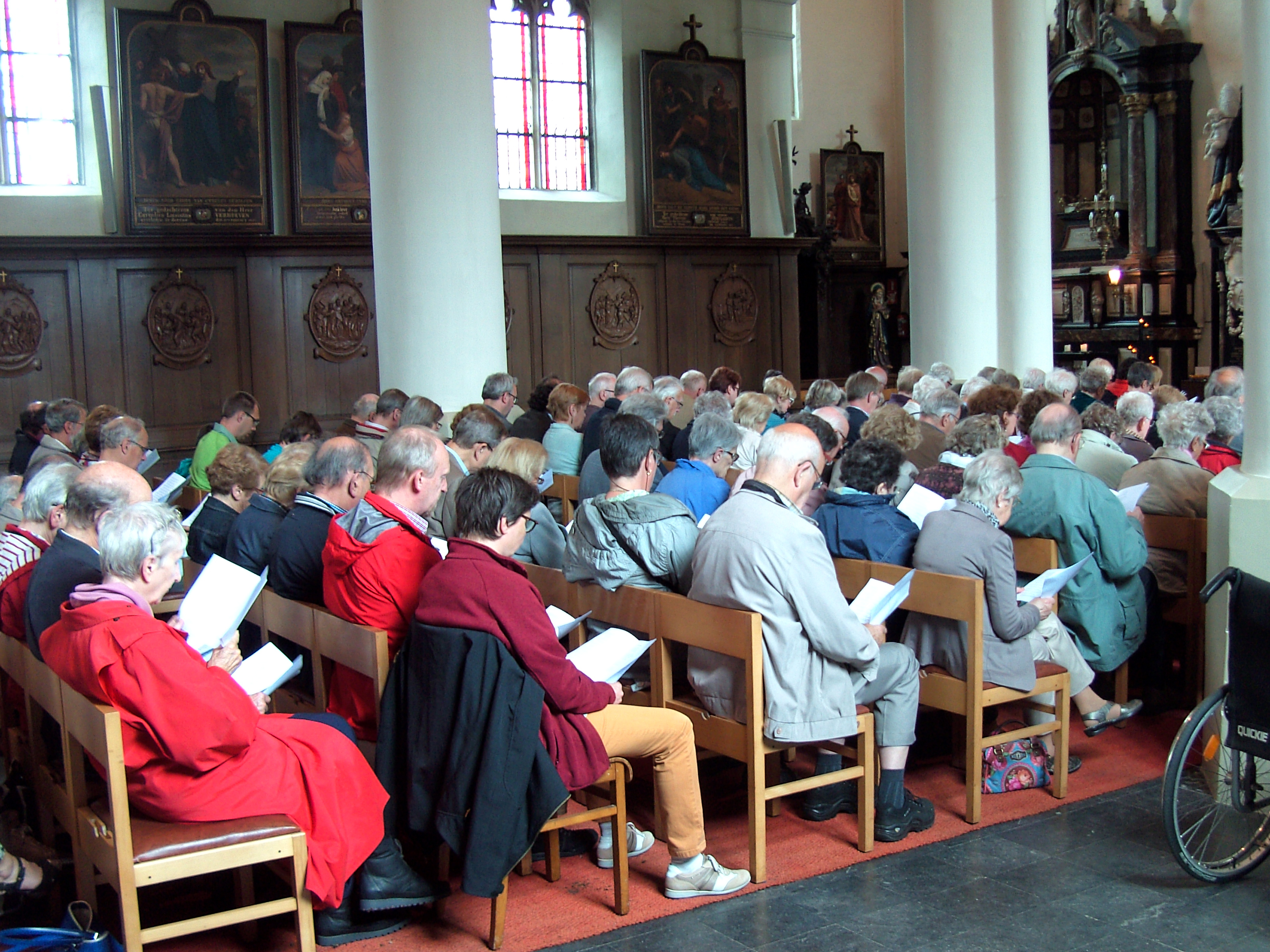 LiedP: Nu moeten we wel het lied zingendat ik heb geschreven op de melodie van ‘Land of hope and glory’:“Land van melk en honing”Volk van God in de branding,vol vertrouwen door zee.Op het pad van vernieuwinggaat God steeds met ons mee.refrein: Land van melk en honing,	Rijk van God waar wij staan.	Hier heeft God nog zijn woning,	hier wil Hij met ons gaan.	God is onze koning,	kent ons bij onze naam.Als een wolk van verwachting,als een vuur in de nacht,als tien woorden van richtingheeft Hij hen thuisgebracht.Weg uit onrecht en duisternaar een vrijer bestaanbrengt ons God in zijn luistertot een nieuwer verstaan.	GebedP: Ik denk dat de teksten van de psalm en het liedvoor zich spreken en ook de toon voor deze viering zetten: bijbels gegrond, toekomstgericht, met dankbaarheid en vertrouwen in Gods aanwezigheid.Er zullen hier nog vele gesproken en gezongen woorden klinken, misschien wat te veel, wie weet.
Laten we daarom nu even in stilte bidden …… Wij bidden U, heilige Geest van God,Gij die ons Adem geeften ons als een zachte bries begeleidtop weg naar het Koninkrijk van God:blijf bij ons wanneer het avond wordten doe ons telkens weer opstaan in uw Licht.
Maak ons aandachtig voor de tekenen van de tijd,voor de vele pijnpunten van deze wereld.
Doe ons mens voor de mensen zijn, herder als Gij.Rust ons toe met het verlangen om uw Zoon te belichamen in de tijd die Gij ons geeften misschien zelfs tot in uw eeuwigheid.Amen.EvocatieP: Laten we het eens over die wolk hebben,al dan niet met zilveren randje.‘Achter de wolken schijnt de zon,’ zeggen wij.De wolken zijn dan het negatieve dat we ervarenen de zon is de optimistische gedachte dat het daarna wel weer beter zal gaan.(… Net zoals ik nu verlang naar morgen,wanneer de rust bijna zal zijn weergekeerd …)Voor ons, die veel wolken en regen kennen,is een wolk geen positief beeld, maar in een land waar de zon bijna altijd schijnten het meestal veel te warm is,is een wolk juist wél een positief beeld.
Daarom heeft de wolk in de bjibel een veel positievere betekenis.De wolk heeft in de bijbel vooral te maken met goddelijke aanwezigheid.  Denk aan de wolk die voor het volk uittrok toen ze uit Egypte waren gevlucht of aan de wolk die de berg overdekte toen Mozes de tien geboden ontving.  En de wolk overdekte ook de tent (of tabernakel)waarin de stenen tafelen werden bewaard.  De laatste verzen van het boek Exodus klinken zo:L: Toen werd de ontmoetingstent overdekt door een wolk en werd de tabernakel gevuld door de majesteit van JHWH. Mozes kon de ontmoetingstent niet meer binnengaan, want de wolk rustte daarop en de majesteit van JHWH vulde de tabernakel. Zolang hun tocht duurde, trokken de Israëlieten pas verder wanneer de wolk zich van de tabernakel verhief. (Ex 40,34-36)P: Zelfs wanneer God zo zichtbaar in hun midden was,hadden de Israëlieten regelmatig te klagen.
Mozes kreeg dat alles over zich heen (ik ken dat)en hij begon dus ook te klagen, bij God zelf dan.Toen stelde God voor dat hij zeventig mannen met gezag zou uitkiezen,zoals we dat kunnen lezen in het boek Numeri:L: Mozes ging naar buiten en bracht de woorden van JHWH aan het volk over.Daarna bracht hij zeventig oudsten van het volk bijeen en stelde hen rond de tent op. Toen daalde JHWH af, in de wolk. Hij sprak tot Mozes en droeg een deel van de geest die op hem rustte, op de zeventig oudsten over. Zodra de geest op hen rustte begonnen ze te profeteren. Dat is daarna niet opnieuw gebeurd.(Nu 11,24v)P: Ik vind het heerlijk dat er staat:‘de geest rustte op hen’,alsof de Geest als een vogeltje op hun schouder ging zitten.Maar dat rusten van de Geest zie ik ook als ‘rust geven’.
Gods Geest geeft innerlijke rust; ik erken dat.Maar terug naar de wolk.In het nieuwe testament vinden we de wolkvooral in dit bekende verhaal:L: (In die tijd) nam Jezus Petrus, Jakobus en Johannes met zich mee een hoge berg op, waar ze helemaal alleen waren. Voor hun ogen veranderde hij van gedaante, zijn kleren gingen helder wit glanzen, zo wit als geen enkele wolwasser op aarde voor elkaar zou kunnen krijgen. Toen verscheen Elia aan hen, samen met Mozes, en ze spraken met Jezus. Petrus nam het woord en zei tegen Jezus: ‘Rabbi, het is goed dat wij hier zijn; laten we drie tenten opslaan, een voor u, een voor Mozes en een voor Elia.’ Hij wist niet goed wat hij moest zeggen, want ze waren door schrik overweldigd. Toen viel de schaduw van een wolk over hen, en uit de wolk klonk een stem: ‘Dit is mijn geliefde Zoon, luister naar hem!’ Ze keken om zich heen en zagen opeens niemand meer, behalve Jezus, die nog bij hen stond.(Mc 9,2-8)P: Natuurlijk verwijst deze wolk naar die van het Oude Testament, het gaat om dezelfde goddelijke aanwezigheid.In 1988, toen ik nog seminarist was,net voor het begin van mijn dubbele stagebij enerzijds de H.Geestparochie in ’t staden anderzijds bij PKV in de H.Geeststraat in ’t stad,heb ik mijn eigen versie geschilderdvan de icoon van de Verheerlijking.Goede kans dat u die al eens hebt gezien.Ik heb ze in elk geval bij een preek gebruikt.Bij Marcus neemt dit verhaal een centrale plaats in.Hier wordt Jezus verbonden met de hele bijbel:de boeken van de Wet en de boeken van de profeten,vertegenwoordigd door Mozes en Elia.Dit is de Jezus waar het evangelie over spreekt,de Mens in wie God aan het Licht kwam.Jezus straalde dat uit, niet letterlijk,daarom wordt het hier als een visioen voorgesteld.Het visioen levend houden, dat is belangrijk.
Want, zo lezen we in het bijbelboek Spreuken: ‘zonder visioen verwildert het volk’ (Spr 29,18).Leven vanuit het visioen vind ik belangrijk,iets dat we bij elkaar gaande moeten houden,zeker in deze tijden waarin het cynisme hoogtij viert.We mogen ons niet laten ontmoedigen door de wetten en de praktische bezwarendie de droom scheiden van de werkelijkheid.Nee, de droom moet de werkelijkheid vormgeven.Zoals Manu Verhulst het lang geleden schreef.L: Geloven in de Geest is met Hem durven dromenen verder kijken dan de grenzen van vandaag.
Geloven in de Geest is met Hem aan die wereld durven bouwenen soms in eigen hart daartoe het lijden verder dragen,als een beitel door het hout.
Geloven in de Geest is nooit vergeten dat Hij het beeld al ziet waar wij aan werken zonder het te weten.P: Hoog tijd om nog eens een lied te zingen.Een lied waar men al eens smalend over deed,enkel uit onwetendheid uiteraard,is het lied dat ik schreef op de melodie van‘Dit is de dag’, een grijsgedraaid kerklied.
“De tijd van de vijgen”Dit is de tijd van de vijgen, een tijd om te breken.Nu kunnen wij niet meer zwijgen, nu moeten wij spreken.Dat ieder hoort hoe wij belijden het Woordvoor onze tijd is verstreken.Nieuw is de tijd van de vijgen sinds Jezus’ verrijzen.Tweeduizend jaren al krijgen wij kans te bewijzendat Jezus leeft in iedereen die vergeeft,zo naar Gods liefde verwijzend.Hier heerst de tijd van de vijgen, geen tijd om te kniezen.Willen wij hemelhoog stijgen, dan moeten we kiezenvoor ieder kind dat nog geen tederheid vindt;dat mogen wij niet verliezen.Lang duurt de tijd van de vijgen, een tijd om te zoeken.Gaandeweg maken w’ ons eigen, nee, niet aan de boeken,wél aan Gods Woord, in onze wereld gehoord,tot in de uiterste hoeken.Nooit stopt de tijd van de vijgen, een tijd om te leven.Een parelsnoer dat we rijgen, ons zomaar gegeven.Hij gaat ons voor, trekkende zijn liefdesspoordoorheen ons mens’lijke streven.P: Het lied verwijst naar een passage in het Marcusevangelie, dat gaat als volgt:L: Toen ze de volgende dag uit Betanië vertrokken,kreeg Jezus honger. Hij zag in de verte een vijgenboom die in blad stond en ging erheen in de hoop iets eetbaars te vinden, maar toen hij bij de boom gekomen was, vond hij geen vruchten;het was namelijk niet de tijd voor vijgen.Hij zei tegen de boom: ‘Nooit ofte nimmer zal er nog iemand vruchten van jou eten!’ Zijn leerlingen hoorden dit.(Mc 11,12-14)P: Toen was het nog niet de tijd van de vijgen,maar sinds Jezus is het al tweeduizend jaar vijgentijd.De vijgenboom die geen vruchten droeg,was de boom van de hogepriesters en schriftgeleerdendie door Jezus verweten werden onvruchtbaar te zijn.Heel anders dus dan de boom van psalm 1,die mij ook zo dierbaar is.Dit is mijn hertaling ervan,geschreven in de watermolen van Harre in 1993.L: Gelukkig de mensdie niet meeloopt met de optellersdie niet meehuilt met de afbrekersdie niet meezeult met de uitbuitersmaardie rechtop staat voor Gods aanschijndie oprecht geniet van Gods Woorddie in stille vreugde bidt.Gelukkig die menswant hij is als een boomdie mateloos leeftdie wortelt aan stromend waterdie telkens nieuwe vruchten geeft.Van die boom verdorren de bladeren nooit.Wat die mens doet draagt altijd vrucht.(…)P: Dat brengt me bij het volgende lied,dat ik nog niet zo lang geleden schreefen dat we nog nooit samen hebben gezongen.Het is op de melodie van een Iers volkslied,‘Londonderry Air’, dat vooral gekend is met de tekst van ‘Oh Danny Boy’.Je kent het zeker wel en zal het snel kunnen meezingen.“Ons project”refrein:	Over de zee tot over alle bergen daar waait uw Geest, Zij neemt ons met zich mee.
	In onze hoop zal Zij ons hart versterken, een nieuwe koers geeft Zij aan ons geloof.In onze tijd heerst alom onbehagen.  Waar is het kind dat speelde in de straat?Wie kan het anders zijn van U verdragen?  Wijs ons de weg, het is misschien nog niet te laat.Uw schepping roept om visionaire daden.  Profeten, neem het Woord van God ter hand.Ga ons dan voor op onbetreden paden, leid onze stappen nu naar het beloofde land.Waar gaat het heen, waar’ wenden wij de steven?  Waar is het Koninkrijk dat Gij belooft?Geef ons de moed om creatief te leven.  Maak ons project bewijs dat Gij in ons gelooft.Maak ons project bewijs dat Gij in ons gelooft.P: ‘Maak ons project bewijs dat Gij in ons gelooft.’Het moet aan alles wat wij ondernemen te zien zijndat wij door Gods Geest bezield worden.
Als kerk zitten we hier in een crisistijd, dat merken we ondermeer aan het aantal mensenin de zondagsvieringen.Daarom moeten we leren geloven in nieuwe wegen.Het lied gaat daarmee dezelfde kant op als ‘De tijd van de vijgen’ en als ‘het lied van Samen’dat we straks nog zullen zingen.Die vijfentwintig jaar van mij die zijn voorbij.
Het gaat om de volgende vijfentwintig jaar.Wat wij vandaag doen of nalaten in kerkverbandzal zijn gevolgen hebben voor wie na ons komt.Het is niet aan ons om tenten te bouwen,die toch door de Geest worden weggeblazen,maar om van onze berg (of onze mesthoop)af te dalen en naar de mensen toe te gaan.Daarvoor kunnen we diverse projecten opzetten.Als ‘we’ tenminste nog energie over hebbenen niet te moe en te oud zijn geworden …En zo komen we bij lied nr. 6.In de psalm daarstraks werd gesproken over Jozef,je weet wel: die met zijn dromen, die in Egypte.Andrew Lloyd Webber maakte daar ooiteen heel plezante musical over.Maar hier moet ik eerst iets vertellen over een belangrijke periode in die vijfentwintig jaar.Het is de tijd dat ik verbonden was aan het PKV(het Plaatselijk Katechetisch Vormingswerk) – toen mocht catechese nog met een k beginnen.Wij organiseerden heel wat begeleiding en vormingvoor mensen die zich in een of andere vorm van parochiecatechese engageerden.Dat waren er toen heel wat meer dan nu.Paul Scheelen had destijds deze dienst opgericht(om een lang verhaal heel kort te maken)en zo werd er ook tweejaarlijks een animatiedag opgezet voor catechisten in Oostmalle.
Aan een aantal daarvan heb ik mogen meewerken.En dat telkens samen met een heel teamen in het bijzonder deze mens: Johan Govaerts.Zonder hem zou er veel minder mogelijk zijn geweest.Mét hem heb ik ook een aantal liederen kunnen schrijven en daarom heb ik hem gevraagd om hier voor de muzikale begeleiding en zang in te staan.De liederen in deze viering zijn allemaal van hem, van mij of van ons.De musical van Webber hebben we ooit bewerkttot een inspirerend verhaal voor catechisten.
Het meest gekende lied daaruit zal Johan nu zingenen hou u vooral niet tegen als ge goesting hebtom mee te zingen.  Laten we crescendo eindigen!Maar laten we eerst een stukje beluisterenuit het verhaal van Jozef, om ons te situeren.L: Omdat Jakob al oud was toen Jozef werd geboren,hield hij meer van Jozef dan van zijn andere zonen,en hij had een prachtig bovenkleed voor hem laten maken in allerlei kleuren. De broers zagen wel dat hun vader het meest van Jozef hield. Daarom konden ze Jozef niet uitstaan en kon er geen vriendelijk woord voor hem af.Op een keer had Jozef een droom. Toen hij die aan zijn broers vertelde, kregen ze een nog grotere hekel aan hem.(Gn 37,3-5)“Elke droom verstaan”’t Is middernacht, de sterren stralen om te vertalen dat er iemand lacht …Ik zie de maan en sterren buigen, over jou getuigen; ‘k kan je droom verstaan.Zing met me mee: laat ons beginnen; weet diep vanbinnen: ‘Ja, we zijn met twee!’En als we gaan door diepe dalen kom je ons toch halen, want je droom breekt aan.M’n gouden kleed van regenbogen heeft mij bewogen, werd mijn lief en leed …De dag breekt aan: een nieuwe morgen!  Leven zonder zorgen, elke droom verstaan.Een bliksemschicht, een donderslag, mijn gouden jas viel van mij af.
Geen regenboog meer en geen kleuren toen er niemand was …!P: Ik hoop dat u uit deze viering ook iets meeneemt,iets van de droom over een nieuwe wereld.
Wij zijn soms toch zo praktisch en nuchter ingestelddat we vergeten om de droom levend te houden.Ik mag zeggen dat ik in die vijfentwintig jaarhet dromen niet heb verleerd, integendeel.
Hoe langer ik priester ben, hoe speelser ik word.Ja, speels, want dat is een bijproduct van dromen!Laten wij speelse mensen zijn die speels zijnomdat we ons niet laten intimideren door de sérieux van de machtigen en alle andere dikke nekkendie graag de baas spelen en mensen klein houden.Nee, blijf speels en blijf dromen …!Een volgende lied dat over dromen gaaten over de weg die we vanuit ons geloof gaan,komt ook uit een animatiedag.
Daarvoor maakten we ondermeer gebruik van de muziek van ‘De kleine zeemeermin’ in de tekenfilmversie van Disney.Het is een zeer opgewekt lied van melodieen in de tekst zit de spanning tussen het niet meer zien zitten, het op jezelf teruggeplooid worden en de vreugde van het samen in een zelfde bootje naar een zelfde doel te varen.Daar heb je dus die eensgezindheid weerdie we vandaag nodig hebben om ons verhaal te laten voortgaan.Het refrein zal je zeker snel kunnen meezingen …“Vaar met ons mee”Misschien heb je mooie dromen en weet je best wat je wil,maar moet je je weer intomen en ben je allleen en stil.
Je moet uit de veren willen.  Vergeet toch die eenzaamheid.
Ontdek wat je hart doet trillen.  Kom op, ’t is de hoogste tijd!	Vaar met ons mee.  Vaar met ons mee!Over de baren willen wij varen, over de zee.	Gaan we aan boord dan zijn w’ er bij.	Daar zijn we samen blij en vrij.	Hier in ons bootje – ’t is me een zootje!	Vaar met ons mee!Op weg gaan en samen zoeken maakt leven de moeite waard.Al vind je de dikste boeken en heb je de beste kaart,toch is er maar één de moeite.  Hij tooide de regenboogmet kleuren die in je groeiden.  Voor hem is geen zee te hoog.	Vaar met ons mee.  Vaar met ons mee!	Over de baren willen wij varen, over de zee.	Midden de stormen om ons heen	vinden we Jezus, hij alleen	zal ons geleiden naar d’ overzijde.
	Vaar met ons mee!Er zijn er die zeggen: leven, het is niet te doen voor mij.Ik kan er niet veel om geven, want niemand maakt me blij.
Maar wij zijn met velen samen op weg naar het nieuwe land.
Wij weten dat onze namen getekend staan in Gods hand.	Vaar met ons mee.  Vaar met ons mee!	Over de baren willen wij varen, over de zee.	God van het leven, kom en zie hoe wij hier samen zijn met wie	U wilt ontmoeten.  Geef ons toch moed en	Vaar met ons mee!  Lalala …VoorbedeP: Dat alles gezegd en gezongen zijnde,kunnen we bidden voor wat ons ter harte mag gaan.Elke intentie beantwoorden we zingend met het refreintje van lied nr. 8.
L: Voor alle mensen die onze solidariteitbroodnodig hebben, laten we bidden …L: Voor alle mensen die in duisternis gevangen zittenen geen uitweg zien, laten we bidden …L: Voor alle mensen die het waaien van de Geestniet kunnen voelen, laten we bidden …L: Voor alle mensen die zich door de Geest laten rakenen zo beschikbaar zijn voor anderen, laten we bidden …L: Voor alle mensen die vernieuwing aandurvenin het kerkgebeuren, laten we bidden …L: Voor alle mensen die een pastoraal engagementwillen opnemen, laten we bidden …L: Voor onze jubilaris, die de Adem van de Geestwil blijven voelen in zijn pastoraat, laten we bidden …“Woord van de wind”Woord van de Wind, breng ons in beweging om eensgezindte proeven van uw zegen die ons verbindt:één lichaam om te leven dat gegeven zichzelf pas vindt.refrein:		Woord van de Wind, adem ons toe …Adem ons toe: woorden van verzoening, toon onvermoedhet zorgen en beminnen.  En zeg ons toe:het is aan het beginnen tussen mensen, maar wie weet hoe?Geest van de Heer, vuur dat ons laat weten van Jezus’ leer,om nooit meer te vergeten; wees telkens weer:een woord van wijs besturen dat tot vrede ons hart bekeert.Kijk waar je staat, wonderen gebeuren op mensenmaatin ‘t troosten van wie treuren.  Zieners verstaanen hopen op een toekomst van beweging uit angst vandaan.Mensen verstaan, over alle talen; een nieuw bestaanvan ‘hartelijk onthalen’ en ‘scherper zien’met ogen die geloven: elke mens, beeld van God voortaan.SlotgebedP: Ik wil tenslotte een gebed bidden dat geïnspireerd is door het slotgebed uit mijn priesterwijding en dat begint met een citaat uit psalm 104:God,hoe menigvoud is wat Gij doet,hoe is alles met wijsheid gedaan:vervuld is de aarde van uw kunstenaarschap.
Ik dank u dat uw Geest mij blijft bezielenen ook zovele anderen die uw weg opgaan.
Ik dank u dat ik al die jaren de steun heb ervarenvan vele begeesterende mensen,zonder wie ik hier nu niet zou staan.
Mogen wij samen in liefde met U verenigd blijvenzodat wij U waardig kunnen blijven dienenvandaag en alle dagen van ons leven.
Amen.	LiedP: Het laatste lied is denk ik een van de eerste die Johan en ik ‘samen’ hebben gemaakt.Van de muziek heb ik enkel de melodie van het refrein bedacht en wel onderweg tussen deze kerk en Sint-Jozef in Deurne-Zuid, op een zondagvoormiddag dus.Het lied is toch wel enigszins verspreid geraakten ik heb de indruk dan men het graag zingt.Het is een goede afsluiting van dit liturgische luikvan deze jubileumviering.“Het lied van samen”Wie wil leven staat voortdurend voor de keuze:geef ik voorrang aan mezelf of aan mijn buur.’Samen onderweg naar morgen’ wordt de leuze.Mens ontdek op die manier je eigen vuur.Samen kiezen voor het leven van die kleinen–  aan de kant geschoven door een maatschappijwaarin mensen steeds weer in het niet verdwijnen– maak ons sterk om aan die droom te bouwen – wij!refrein: Samen is het sleutelwoord, dat we voortaan,	door Hem aangespoord, hier beamen	als ons nieuw akkoord	en ons kiezen doet voor wie het leven leven wil.Heel de wereld om ons heen mag van ons wetendat geluk voor ons meer waard is dan gewinen dat wij geloven zonder te vergetenhoe we dromen kunnen tegen alles in.Is daar niet de mens geweest die Jezus heette,die vertelde van Gods Rijk, zijn visioen,die ons opriep om vooral niet te vergeten:ons gezamenlijk project: het is te doen!‘t Wordt de hoogste tijd dat wij ons gaan bekerentot de zaak waar het hier feitelijk om draait.’t Is het ware leven dat wij moeten lerenook al wordt er onrust in ons hart gezaaid.Medemens, we moeten het niet langer aanzienhoe nu mensen cynisch worden langzaamaan,om ons heen ‘t geluk vervangen wordt door waanzin;we worden bondgenoot, we gaan naast mensen staan!	UitnodigingP: Willen we dan dit samenzijn in deze kerkafronden met een kruisteken,want we waren hier samen in de naam van + …Na een kruis te hebben gemaakt over dit eerste luik,volgt nu het tweede luik van deze viering,(voor mij het zwaarste luik ...) 
Ik nodig u toch graag uit in de pastorietuin.
Er werden een paar tenten opgezet,die hopelijk niet door de Wind van de Geestworden weggeblazen.Vooraleer we daarheen trekken,wil ik enkele mensen bedanken.Om te beginnen Jeannine, kosteres en mijn onmisbare rechterhand in deze parochie.Ze is ook altijd lector in de uitvaarten en zij doet dat zeer goed, zoals u kon horen.De teksten die ik haar nu te lezen heb gegevenwaren niet echt het soort teksten dat ze graag leest,maar ze heeft het toch maar gedaan …En dan Johan, die het belangrijke muzikale luikvan deze viering op zich heeft genomen,nu ja, ik heb dat gewoon in zijn pollen geduwd.Wanneer gaan we samen eens iets groots doen, Johan? …En dan Chris Van Hees, die zo onvoorzichtig was geweest om zich bereid te verklaren de coördinatie van het tuingebeuren op zich te nemen.  Daaraan hebben heel wat mensen meegewerkt,die ik niet bij naam kan noemen, omdat ik ook niet weet wie er precies allemaal bij zijn!Voor al deze vrijwillige medewerkers wil ik,samen met u applaudisseren ...Dan wil ik u nu verzoeken om deze kerk te verlatenen voorzichtig de straat over te steken.In de tuin wachten u drankjes en hapjes.
Ikzelf zal vermoedelijk postvatten in mijn livingen dit omwille van mijn Menière, zoals u weet.U bereikt mij langs dezelfde deur als dewelke u naar de wc leidt.
Ik heb pijlen opgehangen om het u gemakkelijk te maken.Tot seffens!